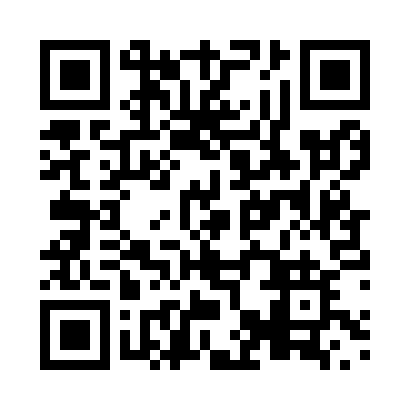 Prayer times for Rosetta, Ontario, CanadaMon 1 Jul 2024 - Wed 31 Jul 2024High Latitude Method: Angle Based RulePrayer Calculation Method: Islamic Society of North AmericaAsar Calculation Method: HanafiPrayer times provided by https://www.salahtimes.comDateDayFajrSunriseDhuhrAsrMaghribIsha1Mon3:275:221:096:328:5610:522Tue3:275:231:106:328:5610:513Wed3:285:241:106:318:5610:514Thu3:295:241:106:318:5510:505Fri3:315:251:106:318:5510:496Sat3:325:261:106:318:5510:487Sun3:335:261:106:318:5410:478Mon3:345:271:116:318:5410:479Tue3:355:281:116:318:5310:4610Wed3:375:291:116:308:5310:4511Thu3:385:301:116:308:5210:4312Fri3:395:301:116:308:5110:4213Sat3:415:311:116:308:5110:4114Sun3:425:321:116:298:5010:4015Mon3:445:331:116:298:4910:3916Tue3:455:341:126:298:4810:3717Wed3:475:351:126:288:4810:3618Thu3:485:361:126:288:4710:3419Fri3:505:371:126:278:4610:3320Sat3:515:381:126:278:4510:3121Sun3:535:391:126:268:4410:3022Mon3:545:401:126:268:4310:2823Tue3:565:411:126:258:4210:2724Wed3:585:421:126:258:4110:2525Thu3:595:431:126:248:4010:2326Fri4:015:441:126:238:3910:2227Sat4:035:451:126:238:3810:2028Sun4:045:471:126:228:3710:1829Mon4:065:481:126:218:3510:1730Tue4:085:491:126:218:3410:1531Wed4:105:501:126:208:3310:13